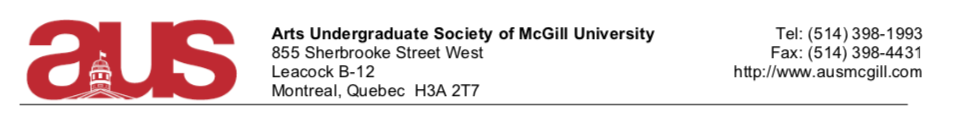 Report of Senator Darshan DaryananiPresented to the AUS Legislative Council on January 12, 2021Period: December 2, 2020 – January 11, 2021Wishing Everyone Happy New Year!Committees/Councils/Caucuses that I serve on: Senate Senate Caucus The Subcommittee on Teaching and Learning The Committee on Student Services The Scholarship and Student Aid Office Advisory Board Senate Caucus Representative on the Board Ad-Hoc Committee on  Naming (BACoN) Senate Caucus Representative on SSMU Legislative Council SSMU Clubs Committee AUS Legislative Council Faculty of Arts Council Committee of Student Affairs Constitution and By-law Committees  SSMU Accountability Survey: https://forms.gle/ZA24gnqeyrJfgoKm6?fbclid=IwAR1OVLShUURLGzqkXPLmLNkAA9dvW600-rVJoVQd9MPgGGQ729_bkw-xP80*Senate Caucus Representative Past Activity:Senate Additional SU Policy PASSED!Thank you to the Executive for collaboration and facilitating discussions with the Arts Admin. Winter Break Extension!Board Ad-hoc Committee on Naming (BACoN)Preliminary ReportSSMU Legislative CouncilMotion Regarding the Clarification of an International Political Position 2020-12-03 APPROVEDMotion Regarding Amendments to the Committee Terms of Reference 2020-11-19 APPROVEDMotion Regarding Amendments to the SSMU Positions Book 2020-12-03 APPROVEDMotion Regarding an Amendment to the Timeline of Elections and Referenda 2020-12-03 APPROVEDMotion Regarding the Adoption of the Gendered and Sexual Violence Policy 2020-11-19 APPROVEDMotion Regarding the Release of Statements and Official Communications 2020-12-03 APPROVEDMotion to adopt a SSMU 5 Year Plan 2020-11-19 APPROVEDMedical Notes ProjectSurvey coming soon!Clubs Committee MeetingsFunding Applications SupportRespectfully Submitted, Darshan Daryanani (he/him)artssenator1@ssmu.ca   